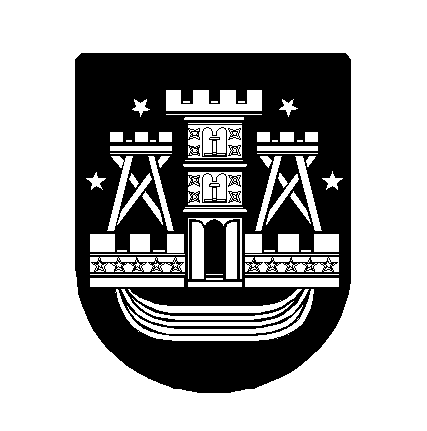 KLAIPĖDOS LOPŠELIO-DARŽELIO  „LIEPAITĖ”   DIREKTORIUSĮSAKYMAS DĖL KLAIPĖDOS LOPŠELIO-DARŽELIO ,,LIEPAITĖ“ SUPAPRASTINTŲ VIEŠŲJŲ PIRKIMŲ TAISYKLIŲ PATVIRTINIMO 2014 m. kovo 12 d.  Nr. V-9KlaipėdaVadovaudamasi Lietuvos Respublikos viešųjų pirkimų įstatymo (Žin., 1996, Nr. 84-2000; 2006, Nr. 4-102; 2008, Nr. 81-3179; 2009, Nr. 93-3986; 2010, Nr. 25-1174; 2012, Nr. 82-4264, 2013, Nr. XII-569, Nr. 112-5575):           1. T v i r t i n u naujos redakcijos Klaipėdos lopšelio-darželio ,,Liepaitė“ supaprastintų viešųjų pirkimų taisykles (pridedama).2. P a v e d u  Deimantei Rezgienei , ūkio dalies vedėjai, atsakingai už Klaipėdos lopšelio-darželio ,,Liepaitė“ vykdomus viešuosius pirkimus, paskelbti šį įsakymą ir  Klaipėdos lopšelio-darželio ,,Liepaitė“ supaprastintų viešųjų pirkimų taisykles Centrinėje viešųjų pirkimų informacinėje sistemoje (CVP IS). 3. P r i p a ž į s t u   netekusiu galios Klaipėdos lopšelio-darželio ,,Liepaitė“ direktoriaus 2013 m. kovo 12 d. įsakymą Nr. V-85 ,,Dėl Klaipėdos lopšelio-darželio ,,Liepaitės“ supaprastintų viešųjų pirkimų taisyklių patvirtinimo“.     Direktorė                                                                                          Alina Stasė Šiudeikiene